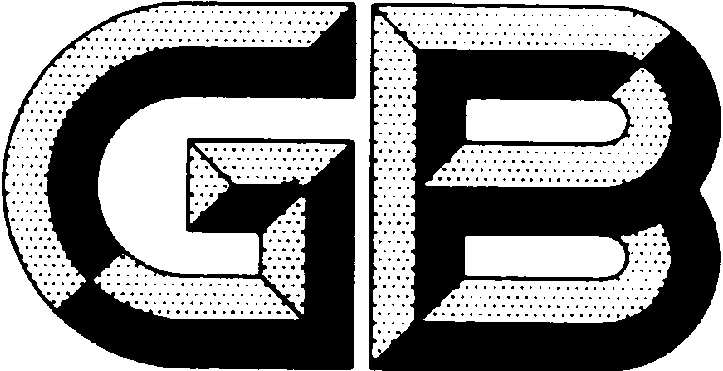 GB/T XXXX—XXXX前    言 本标准按GB/T 1.1－2009给出的规则起草。本标准由全国有色金属标准化技术委员会（SAC/TC243）归口。本标准起草单位：沈阳有色金属研究所有限公司、天津航空机电有限公司、宝钛集团有限公司、中铝沈阳有色金属加工有限公司。本标准主要起草人：高温弹性元件用镍铍钛合金带材范围本标准规定了高温弹性元件用镍铍钛合金带材的要求、试验方法、检验规则和包装、标志、运输、贮存及订货单（或合同）内容。本标准适用于仪表工业部门制造膜片、膜盒和弹簧等弹性元件用的镍铍钛合金带材。规范性引用文件下列文件对于本文件的应用是必不可少的。凡是注日期的引用文件，仅注日期的版本适用于本文件。凡是不注日期的引用文件，其最新版本（包括所有的修改单）适用于本文件。GB/T 228.1-2010  金属材料 拉伸试验 第一部分：室温试验方法GB/T 228.2-2015  金属材料 拉伸试验 第二部分：高温试验方法GB/T 232   金属材料 弯曲试验方法GB/T 22315 金属材料 弹性模量和泊松比试验方法GB/T 4340.1-2009  金属材料  维氏硬度试验 第1部分：试验方法GB/T 6394  金属平均晶粒度测定方法GB/T 8170  数值修约规则与极限数值的表示和判定GB/T 8647  镍化学分析方法(所有部分）GB/T 8888  重有色金属加工产品的包装、标志、运输、贮存和质量证明书YS/T 325   镍铜合金化学分析方法(所有部分） GB/T5121.17 铜及铜合金化学分析方法 第17部分：铍含量的测定3  分类和标记3.1  产品分类产品的牌号、状态和规格应符合表1的规定。牌号、状态和规格表1（续）3..2  产品标记产品标记按产品名称、标准编号、牌号、状态和规格的顺序表示。标记示例如下：示例1：用NBe2-0.5制造的、状态为软态（M）、尺寸精度为普通级、厚度为1.0mm、宽度为150mm的带材标记为： 带GB/T ××××- NBe2-0.5 M -1.0×150示例2：用NBe2-0.5制造的、状态为软态（M）、尺寸精度为较高级、厚度为1.0mm、宽度为150mm的带材标记为： 带GB/T ××××- NBe2-0.5 M较高级 -1.0×1504  技术要求4.1  化学成分NBe2-0.5的化学成分应符合表2的规定。表2 NBe2-0.5化学成分4.2  外形尺寸及尺寸允许偏差4.2.1  带材的外形尺寸及尺寸允许偏差应符合表3的规定。                             表3 带材尺寸及尺寸允许偏差                      单位为毫米4.2.2  硬态（Y）和固溶热处理+冷加工态（CY）带材应平直，带材的侧边弯曲度每米不大于3mm，固溶态（C）、软态（M）和固溶热处理+时效态（CS）带材表面为热处理本色，平整度不作要求。4.2.3  带材的两边应切齐，无裂边和卷边。4.3  力学性能带材的纵向室温力学性能应符合表4的规定；带材的高温性能应符合表5的规定。表4 带材室温力学性能     表5 带材高温力学性能4.4  物理性能厚度不小于0.3 mm的带材在固溶热处理+时效态（CS）下的杨氏模量E：17.7×104～21.3×104MPa。4.5 弯曲试验带材的弯曲试验应符合表6的规定。表6  带材弯曲试验4.6  晶粒度带材固溶态（C）下的晶粒度应不大于0.055mm。4.7  表面质量4.7.1  带材表面不允许有分层、裂纹、起皮、气泡、起刺、压折和夹杂，冷轧带材（Y态、CY态）表面应光滑、清洁。4.7.2  带材表面允许有轻微的且不使带材厚度超出允许偏差的局部的划伤、斑点、凹坑、压入物和辊印、修磨痕迹等缺陷。4.7.3  带材表面允许有轻微的、不影响使用的氧化色、发暗。5  试验方法5.1  化学成分带材的化学成分仲裁分析方法按YS/T 325（所有部分）、GB/T 8647 (所有部分）和GB/T 5121.17的规定进行。5.2  外形尺寸及尺寸允许偏差带材的外形尺寸用相应精度的量具进行测量。厚度在距端部不小于100mm和距边部不小于5mm处测量（宽度小于50mm的带材在距边部不小于3mm处测量）。5.3  力学性能5.3.1  带材的室温力学性能试验按GB/T 228.1-2010进行，试样的选取见表7。表7  带材的室温拉伸试验用试样5.3.2  带材的高温力学性能试验按GB/T 228.2-2010进行，试样应符合GB/T 228.2-2015附录中表A.1的规定。5.3.3  带材的维氏硬度试验按GB/T 4340.1-2009的规定进行。5.4  杨氏模量杨氏模量试验按GB/T 22315规定进行。5.5  弯曲试验 带材的弯曲试验按GB/T232规定进行。5.6  晶粒度晶粒度测定按GB/T6394的规定进行。5.7  表面质量带材的表面质量用目视进行检验。6  检验规则6.1  检查和验收6.1.1  带材应由供方技术监督部门进行检验，保证产品质量符合本标准和订货单（或合同）的规定，并填写质量证明书。6.1.2  需方对收到的产品按本标准和订货单（或合同）的规定进行复验。复验结果与本标准和订货单（或合同）的规定不符时，应以书面形式向供方提出，由供需双方协商解决。属于表面质量及尺寸偏差的异议，应在收到产品之日起一个月内提出；其他质量异议，应在收到产品三个月内提出。如需仲裁，仲裁取样应由供需双方共同进行。6.2  组批带材应成批提交验收，每批应由同一牌号、状态和规格的产品组成，每批重量应不大于2000kg。6.3  检验项目6.3.1  每批带材应进行化学成分、外形尺寸及其允许偏差和表面质量的检验。6.3.2  每批带材应进行室温力学性能（拉伸试验和硬度试验）检验。6.3.3  如需方有要求，并在合同中注明时，还应进行弯曲试验、高温力学性能检验、晶粒度和杨氏模量的检验。6.4  取样带材的取样应符合表8的规定。表8 取样6.5  检验结果的判定6.5.1  检验结果的数值按GB/T 8170 的规定进行修约，并采用修约值比较法判定。6.5.2  化学成分不合格时，判该批带材不合格。6.5.3  带材外形尺寸及其偏差和表面质量不合格时，判该卷带材不合格。6.5.4  力学性能、弯曲试验和晶粒度结果中若有试样不合格时，应从该批带材中再取双倍数量的试样进行重复试验。重复试验结果全部合格时，则判该批带材合格；若重复试验仍有试样不合格时，则判该批带材不合格，但允许供方逐卷检验，合格者组批交货。7  标志、包装、运输、贮存和质量证明书产品的标志、包装、运输、贮存和质量证明书应符合GB/T 8888的规定。 8  订货单（或合同）内容订购本标准所列产品的订货单（或合同）内应包括下列内容：产品名称；牌号；状态；尺寸规格；尺寸允许偏差（较高级或有特殊要求时，未注明时按普通级供货）；重量；拉伸试验和硬度试验的选择；弯曲性能、晶粒度和杨氏模量（有要求时）；本标准编号；其他。牌 号状 态规 格/mm规 格/mm规 格/mm牌 号状 态厚 度宽 度长 度NBe2-0.5软态（M）硬态（Y）≥0.15～1.050～150≥300牌 号状 态规 格/mm规 格/mm规 格/mm牌 号状 态厚 度宽 度长 度NBe2-0.5固溶态（C）固溶热处理+冷加工态（CY）固溶热处理+时效态（CS）≥0.15～1.050～150≥300牌 号主成分(质量分数)/%主成分(质量分数)/%主成分(质量分数)/%杂质(质量分数)/%，不大于杂质(质量分数)/%，不大于杂质(质量分数)/%，不大于杂质(质量分数)/%，不大于杂质(质量分数)/%，不大于杂质(质量分数)/%，不大于杂质(质量分数)/%，不大于杂质(质量分数)/%，不大于杂质(质量分数)/%，不大于牌 号NiBeTiAlCuFeCSiPSMn总和NBe2-0.5余量1.9～2.40.4～0.60.100.100.300.030.050.010.010.030.70厚 度厚度允许偏差a厚度允许偏差a规定宽度范围的宽度允许偏差厚 度普通级较高级50～1500.15～0.30±0.015±0.010±0.5＞0.30～0.45±0.020±0.015±0.5＞0.45～0.55±0.025±0.020±0.5＞0.55～0.85±0.030±0.025±0.5＞0.85～1.00±0.035±0.030±0.5a 当要求厚度偏差仅为“＋”或“－”时，其值为表中数值的2倍。a 当要求厚度偏差仅为“＋”或“－”时，其值为表中数值的2倍。a 当要求厚度偏差仅为“＋”或“－”时，其值为表中数值的2倍。a 当要求厚度偏差仅为“＋”或“－”时，其值为表中数值的2倍。牌 号状 态厚 度    mm抗拉强度Rm/MPa断后伸长率/％断后伸长率/％维氏硬度HV牌 号状 态厚 度    mm抗拉强度Rm/MPa A50mm A11.3维氏硬度HVNBe2-0.5软态（M）固溶态（C）0.15~0.3≤883≥27-≤250NBe2-0.5软态（M）固溶态（C）＞0.3~1.0≤883-≥30≤250NBe2-0.5硬态（Y）0.15~0.3≥960≥2-≤370NBe2-0.5硬态（Y）＞0.3~1.0≥1080-≥3≤370NBe2-0.5固溶热处理+冷加工（CY）0.15~0.3900~1200≥3-≤360NBe2-0.5固溶热处理+冷加工（CY）＞0.3~1.0900~1200-≥4≤360NBe2-0.5固溶热处理+时效（CS）0.15~0.3≥1300≥3-≥500NBe2-0.5固溶热处理+时效（CS）＞0.3~1.0≥1519-≥5≥500牌 号状 态厚 度 mm试验温度℃抗拉强度Rm/MPaNBe2-0.5硬态（Y）≥0.3～1.0400≥940状 态厚度/mm弯曲角度弯曲压头直径要 求固溶态（C）0.15～1.0180°2倍带厚无裂纹、分层固溶热处理+冷加工态（CY）0.15～1.090°2倍带厚无裂纹、分层厚度/mm试样的选取0.15~0.3GB/T 228.1-2010附录B表B.2中的P5＞0.3~1.0GB/T 228.1-2010附录B表B.1中P02检验项目检验项目取样规定要求的章条号试验方法的章条号化学成分化学成分带材上每批1个，允许供方以原铸锭或坯料的分析结果报出4.15.1外形尺寸及其允许偏差外形尺寸及其允许偏差逐卷4.25.2力学性能室温拉伸试验每批带材任取2卷，每卷沿轧制方向取1个试样4.35.3.1力学性能高温拉伸试验每批带材任取2卷，每卷沿轧制方向取1个试样4.35.3.2力学性能维氏硬度试验每批带材任取2卷，每卷取1个试样4.35.3.3弯曲试验弯曲试验每批带材任取2卷，每卷沿轧制方向取1个试样4.55.5晶粒度晶粒度每批带材任取2卷，每卷取1个试样4.65.6表面质量表面质量逐卷4.75.7